    VANDPRØVE 2020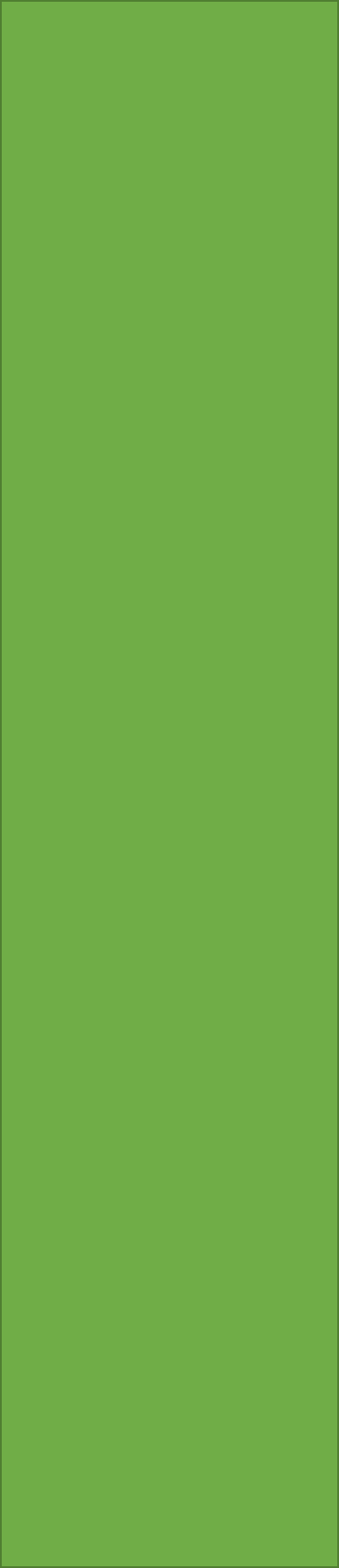 Vandgruppen Jylland Vest og Region midt og Vestjylland inviterer til år 2020's første vandprøver.Vandgruppen og regionen gentager succesen fra år 2019. Derfor vil der igen bliver afholdt vandlejr samt tilhørende vandprøver d. 15., 16. og 17. maj 2020.Vandprøverne vil foregå lør. D. 16. maj og søn. D. 17. maj.Vi har fået indhentet samme tilbud fra campingpladsen om sidst, og derfor er priserne for overnatning i campingvogn eller lign. følgende:Overnatningsmuligheder i campingvogn, telt eller lign.:
2. døgn 2 pers 207 kr.3. døgn 2 pers. 414 kr.  4. døgn 2 pers. 621 kr.   Børn er + 40 kr. pr. NatBook en plads på tlf.: 97 86 13 04 – Sig at I kommer fra NewfoundlandklubbenDer er stadig en enkelt hytte ledig, så kontakt Boanna Frølund på nedenstående nr. eller mailadr.Tilmelding til vandprøverne på hundeweb.dk. Udlændinge kan tilmelde sig via hundeweb, hvis der er problemer, skal det ske på tilmeldingsblanketten på: http://www.newfclubvand.dk/vandtest.htmlPris for SoR-prøve 150 kr. pr. hund.Pris for vandprøve er 300 kr. pr hund. pr. dag.Læs mere om regler osv. på http://www.newfclub-vand.dk/Igen i år vil der være fællesspisning, både til morgen- og aftenmad.Vi servere mad på følgende tidspunkter:Fredag: Aftensmad
Lørdag: Morgenmad, frokost og aftensmadSøndag: Morgenmad og frokost.OBS! Det er endnu ikke bestemt, hvad aftenmenuen består af.	Vi kan oplyse, at morgenmad bliver rundstykker med pålæg.Drikkevarer skal selv medbringes. Vi sørger for plastik service.Priser for mad:Voksne: Aftensmad 50 kr. Frokost (sandwich) 30 kr. Morgenmad 25 kr.Børn 4 – 12 år: Aftensmad 25 kr. Frokost (sandwich) 30 kr. Morgenmad 12 kr.Børn under 4 år: Gratis, undtagen frokost – Sandwich pris, 30 kr.Mulige sandwich: Kylling/bacon, skinke/ost, æg/rejer, roastbeef, frikadelle, ribbenssteg og fiskefilet.Ønskes der bestilling af mad, så send en mail til Boanna Frølund på nedenstående, og skriv hvor mange voksne og børn der ønsker mad, samt til hvilke måltider og hvilke sandwich. Selve betalingen gives der oplysninger om, når jeres mail besvares.Mvh. vandrepræsentanten fra vandgruppen, Jylland vestSamt. Repræsentanterne fra Region midt og Vestjylland.